Zał. nr 3 do SIWZdo zam. publ. ZP 271.7.2020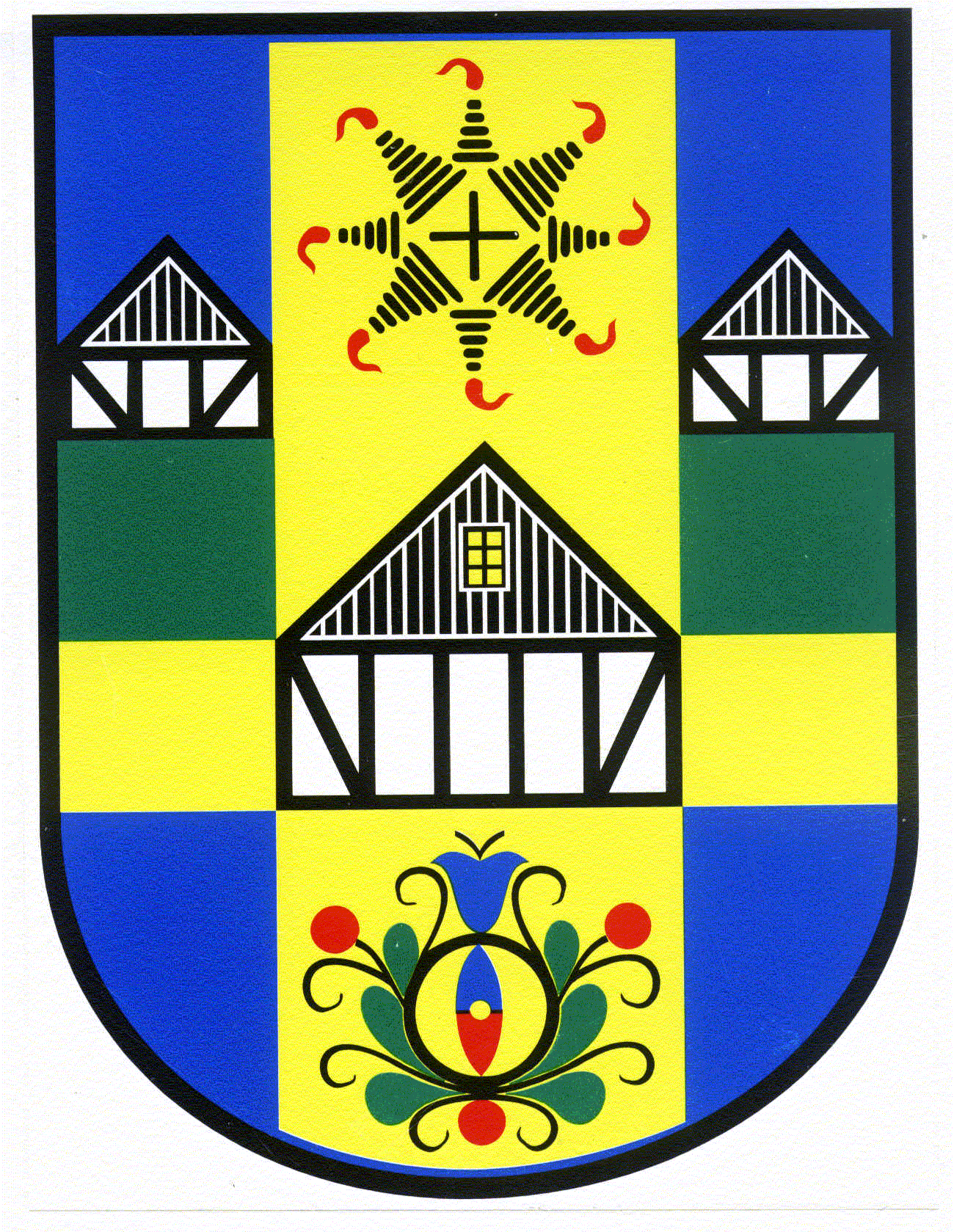 Umowa nr ……/……/2020do zam. publ. nr ZP 271.7.2020zawarta w dniu .................................. r. w Lini, pomiędzy:Gminą Linia z siedzibą 84-223 Linia ul. Turystyczna 15,NIP: 588-242-21-24, REGON: 191675327reprezentowaną przez:Bogusławę Engelbrecht – Wójta Gminy Linia,przy kontrasygnacie Ewy Meyer – Skarbnik Gminy Liniazwaną dalej ZAMAWIAJĄCYM,a................................................................................................,reprezentowanym przez:....................................................................................................................................................zwanym w treści umowy „Wykonawcą”,łącznie zwanymi „Stronami”, a każda z osobna „Stroną”.Umowa zawarta na skutek rozstrzygnięcia postępowania o udzielenie zamówienia publicznego przeprowadzonego w trybie przetargu nieograniczonego o następującej treści:§1PRZEDMIOT I ZAKRES UMOWYPrzedmiotem umowy jest Odbiór i transport do Regionalnej Instalacji Przetwarzania Odpadów Komunalnych w Czarnówku odpadów komunalnych zmieszanych i segregowanych, które powstają w granicach administracyjnych i obiektach użyteczności publicznej gminy Linia, w 2021 r.Integralną częścią umowy jest: Oferta złożona przez Wykonawcę, stanowiąca Załącznik nr 1 oraz Specyfikacja Istotnych Warunków Zamówienia (zwana dalej SIWZ), stanowiąca Załącznik nr 2 do umowy.WARIANT – bez udziału podwykonawcówWykonawca wykona siłami własnymi cały zakres usług stanowiących przedmiot umowy.Wykonawca nie powierzy podwykonawcom żadnego zakresu usług stanowiących przedmiot umowy.  						WARIANT  – z udziałem podwykonawcówWykonawca może powierzyć wykonanie części zamówienia podwykonawcom, pod warunkiem, że posiadają oni kwalifikacje do ich wykonania.Wykonawca wykona siłami własnymi następujący zakres usług stanowiący przedmiot umowy w zakresie:………………………………………………………………………………….…………….…………………………………………………………………………………….Wykonawca powierzy podwykonawcom następujący zakres usług stanowiący przedmiot umowy……………………………………………………………………………………………………………………………………………………………………………………...Zlecenie wykonania części usług podwykonawcom nie zmienia zobowiązań Wykonawcy wobec Zamawiającego za wykonanie tej części robót.W toku realizacji niniejszej umowy do zawarcia przez Wykonawcę umowy o usługi z podwykonawcą jest wymagana pisemna zgoda Zamawiającego.W celu uzyskania  zgody Zamawiającego na zawarcie umowy na usługi Wykonawcy z podwykonawcą, Wykonawca zobowiązany jest do przedstawienia Zamawiającemu projektu umowy z podwykonawcą. Jeżeli Zamawiający, w terminie 14 dni od przedstawienia mu przez Wykonawcę projektu umowy z podwykonawcą nie zgłosi na piśmie sprzeciwu lub zastrzeżeń, uważa się, że wyraził zgodę na zawarcie umowy.Umowy, o których mowa w ust. 5-7 wymagają formy pisemnej pod rygorem nieważności.Wykonawca ponosi wobec Zamawiającego pełną odpowiedzialność za działania, uchybienia i zaniedbania podwykonawców i ich pracowników w takim samym stopniu, jakby to były działania, uchybienia lub zaniedbania jego własnych pracowników.Zawierający umowę z podwykonawcą oraz Zamawiający i Wykonawca ponoszą solidarną odpowiedzialność za zapłatę wynagrodzenia za usługi wykonane przez podwykonawców.Zawierający umowę z podwykonawcą, w tym również Wykonawca, zobowiązuje się zawrzeć w umowie z podwykonawcą zapisy w zakresie terminu płatności faktur nie dłuższego niż 14 dni licząc od daty doręczenia zawierającemu umowę z podwykonawcą, w tym również Wykonawcy faktury złożonej przez podwykonawcęZamawiający nie wyraża zgody na zawarcie umowy z podwykonawcą, której treść będzie sprzeczna z postanowieniami niniejszej umowy lub odrębnymi przepisami.W przypadku zawarcia umowy Wykonawcy z podwykonawcą, zmiany lub zatrudnienia nowego podwykonawcy, zmiany warunków umowy z podwykonawcą bez pisemnej zgody Zamawiającego oraz w przypadku nieuwzględnienia sprzeciwu lub zastrzeżeń do umowy zgłoszonych przez Zamawiającego zgodnie z postanowieniami niniejszej umowy, Zamawiający jest zwolniony z odpowiedzialności, o której mowa w ust. 10.W sytuacji określonej w ust. 13 Zamawiającemu przysługują uprawnienia w postaci: odmowy podpisania raportów miesięcznych z tytułu realizacji umowy przez Wykonawcę do czasu dostosowania warunków umów z podwykonawcami do ustaleń określonych w niniejszej umowie oraz naliczenia kary umownej w zryczałtowanej wysokości: 1000,00 zł (słownie złotych: jeden tysiąc 00/100) za każdy stwierdzony taki przypadek.Jeżeli powierzenie podwykonawcy wykonania części przedmiotu zamówienia na usługi następuje w trakcie jego realizacji, Wykonawca na żądanie Zamawiającego przedstawia oświadczenie, o którym mowa w art. 25a ust. 1 p.z.p. lub oświadczenia lub dokumenty potwierdzające brak podstaw wykluczenia tego podwykonawcy.Jeżeli Zamawiający stwierdzi, że wobec danego podwykonawcy zachodzą podstawy wykluczenia, Wykonawca obowiązany jest zastąpić tego podwykonawcę lub zrezygnować z powierzenia wykonania części zamówienia podwykonawcy.Powierzenie wykonania części zamówienia podwykonawcom nie zwalnia Wykonawcy z odpowiedzialności za należyte wykonanie przedmiotu umowy. § 2OKRES OBOWIĄZYWANIA UMOWYUmowa zostaje zawarta na czas określony od dnia 1 stycznia 2021 r. do dnia 31 grudnia  r., z zachowaniem następujących terminów:Zamawiający dostarczy Wykonawcy wykaz nieruchomości, na których zamieszkują mieszkańcy w dniu zawarcia umowy – przed przekazaniem wykazu nieruchomości, Wykonawca zawrze z Zamawiającym umowę powierzenia przetwarzania danych osobowych,po zawarciu umowy Wykonawca sporządzi i przedłoży do akceptacji Zamawiającego harmonogram wywozu odpadów komunalnych,worki będą dostarczane w systemie jeden pusty worek danego koloru za jeden odebrany worek. Puste worki będą pozostawione przez Wykonawcę na terenie nieruchomości w miejscu widocznym dla właściciela, uniemożliwiającym ich porwanie przez wiatr. Wykonawca będzie przygotuje roczne sprawozdanie zgodnie z Ustawą z dnia 13 września 1996 r. o utrzymaniu czystości i porządku w gminach (t.j. Dz. U. z 2019 r., poz. 2010 ze zm.) i przekazywał je Zamawiającemu w terminie do dnia 31 stycznia za poprzedni rok kalendarzowy. Sprawozdania będzie przygotowane zgodnie obowiązującymi przepisami prawa. Umowa może zostać rozwiązana ze skutkiem natychmiastowym przed upływem okresu jej obowiązywania określonego w ust. 1 powyżej na podstawie jednostronnego oświadczenia Zamawiającego w przypadku wykorzystania limitów ilościowych lub maksymalnego wynagrodzenia określonego w § 3 ust. 2. § 3WYNAGRODZENIE I SPOSÓB PŁATNOŚCIStrony ustalają, że obowiązującą formą wynagrodzenia, zgodnie ze Specyfikacją Istotnych Warunków Zamówienia oraz ofertą Wykonawcy jest wynagrodzenie uzależnione od ilości odebranych i dostarczonych do Instalacji Komunalnej odpadów komunalnych.Wykonawcy przysługuje całkowite maksymalne wynagrodzenie z tytułu wykonywania przedmiot umowy w łącznej kwocie ..................................... brutto w tym 8% VAT., słownie: ............................................................................../100 brutto.Zamawiający będzie ponosił jedynie koszty odbioru i transportu do Instalacji Komunalnej  odpadów będących przedmiotem niniejszej umowy. W przypadku odbioru mniejszej niż szacowana  ilość odpadów komunalnych, określona w załączniku nr 8 do SIWZ, Wykonawcy nie przysługuje roszczenie o zapłatę pozostałej kwoty, o której mowa w ust. 2.Za wykonanie przedmiotu umowy, określonego w §1, Zamawiający zapłaci Wykonawcy ceny jednostkowe brutto w wysokościach zgodnych z załącznikiem nr 12 do SIWZ.Wynagrodzenie należne Wykonawcy za dany miesiąc realizacji umowy stanowi sumę iloczynów ilości faktycznie odebranych i dostarczonych do Instalacji Komunalnej danych frakcji odpadów oraz ceny jednostkowej za daną frakcję, zgodnie z ofertą Wykonawcy.Ceny jednostkowe brutto oferty Wykonawcy są niezmienne przez cały czas trwania umowy, uwzględniają w swej wartości wzrost cen w okresie realizacji przedmiotu umowy oraz wszelkie koszty związane z realizacją przedmiotu umowy.Wynagrodzenie Wykonawcy, o którym mowa w ust. 5 płatne będzie po zakończeniu danego miesiąca świadczenia usługi, na podstawie prawidłowo wystawionej faktury VAT. Wykonawca będzie zobowiązany dostarczyć Zamawiającemu fakturę VAT do 15 dnia miesiąca następującego po miesiącu, za który została wystawiona. Wynagrodzenie należne Wykonawcy płatne będzie przelewem na rachunek bankowy Wykonawcy, wskazany na fakturze VAT, w terminie do 21 dni od dnia wpływu prawidłowo wystawionej faktury VAT do siedziby Zamawiającego. Za dzień dokonania płatności przyjmuje się dzień obciążenia rachunku bankowego Zamawiającego.W przypadku wystawienia przez Wykonawcę faktury VAT niezgodnie z umową lub obowiązującymi przepisami prawa, Zamawiający ma prawo do wstrzymania płatności do czasu wyjaśnienia przez Wykonawcę przyczyn oraz usunięcia tej niezgodności, a także w razie potrzeby otrzymania faktury lub noty korygującej VAT, bez obowiązku płacenia odsetek za opóźnienie za ten okres.W przypadku opóźnienia w płatności jakiejkolwiek kwoty należnej Wykonawcy, Wykonawca uprawniony będzie do dochodzenia odsetek ustawowych za opóźnienie, z zastrzeżeniem ust. 10 powyżej.Wszelkie kwoty należne Zamawiającemu, w szczególności z tytułu kar umownych, mogą być potrącane z wynagrodzenia, o którym mowa w ust. 5.Cena jednostkowa wynagrodzenia nie ulegnie zmianie w przypadku zwiększenia lub zmniejszenia ilości nieruchomości objętych przedmiotem umowy.  W razie skorzystania przez Wykonawcę z uprawnienia do powierzenia wykonania części zamówienia podwykonawcom, Wykonawca na dzień złożenia faktury przedłoży dokumenty o dokonaniu zapłaty w całości należnego wynagrodzenia na rzecz tychże podwykonawców.Fakturę należy wystawić Zamawiającemu zgodnie z poniższymi danymi:§ 4OBOWIĄZKI WYKONAWCYWykonawca w ramach niniejszej umowy zobowiązuje się do:Wykonania przedmiotu Umowy z należytą starannością, zgodnie z Umową, w tym również z dokumentami stanowiącymi jej integralną część oraz zgodnie z:Ustawą z dnia 14 grudnia 2012 r. o odpadach (t.j. Dz. U. z 2020 r. poz. 797 ze zm.).Ustawą z dnia 13 września 1996 r. o utrzymaniu czystości i porządku w gminach (t.j. Dz. U. z 2019 r. poz. 2010 ze zm.).Ustawą z dnia 27 kwietnia 2001 r. Prawo ochrony środowiska (t.j. Dz. U. z 2019 nr poz. 1396 ze zm.).Aktami wykonawczymi do ustaw wymienionych powyżej lit. a-c,Aktualnie obowiązującą uchwałą Rady Gminy Linia w sprawie szczegółowego sposobu i zakresu świadczenia usług w zakresie odbierania odpadów komunalnych od właścicieli nieruchomości i zagospodarowania tych odpadów w zamian za uiszczoną przez właściciela nieruchomości opłatę za gospodarowanie odpadami komunalnymi.Aktualnie obowiązującą uchwałą Rady Gminy Linia w sprawie regulaminu utrzymania czystości i porządku na terenie Gminy Linia. Wykonawca obowiązany jest do posiadania przez cały okres realizacji zamówienia niezbędnych, aktualnych uprawnień, zezwoleń i umów w celu wykonania usługi.Sprzęt powinien spełniać wymagania zgodnie z obowiązującymi przepisami rozporządzenia Ministra Środowiska z dnia 11 stycznia 2013 r. (Dz.U. z 2013 r., poz. 122) w sprawie szczegółowych wymagań w zakresie odbierania odpadów komunalnych od właścicieli nieruchomości. Pojazdy powinny być w pełni sprawne, posiadać aktualne badania techniczne, być dopuszczone do ruchu oraz oznakowane widoczną nazwą przedsiębiorcy i numerem jego telefonu.Wykonania wszystkich obowiązków opisanych w załączniku nr 8 do SIWZ.Prowadzenia działalności w sposób nie powodujący zagrożenia życia i zdrowia mieszkańców, zanieczyszczenia tras wywozu, hałasu i zapylenia oraz uszkodzeń infrastruktury.Opracowania harmonogramu odbioru wszystkich odpadów, o których mowa w opisie przedmiotu zamówienia zawartym w SIWZ dla wszystkich miejscowości, uwzględniający podane w SIWZ częstotliwości odbioru odpadów. Wykonawca za każdym razem, gdy zmieni się terminarz wywozu odpadów, niezwłocznie dostarczy zmieniony harmonogram właścicielom lub zarządcom nieruchomości.Sporządzania i przekazywania Zamawiającemu rocznych sprawozdań. Przekazywania sprawozdania w zakresie objętym przedmiotem zamówienia, spełniające wymogi przepisów prawa.Kontroli rodzaju odpadów oraz ich zgodności z przeznaczeniem pojemnika lub worka  oraz dokumentowania nieprawidłowości w sposób opisany w pkt. 2 załącznika nr 8 do SIWZ.Przekazywania niezwłocznie informacji dotyczących realizacji Umowy na każde żądanie Zamawiającego, jednak nie później niż w terminie 3 dni roboczych od dnia otrzymania zapytania.Przestrzegania poufności co do informacji pozyskanych w związku z realizacją Umowy, w szczególności do przestrzegania przepisów dotyczących ochrony danych osobowych, zgodnie z ustawą z dnia 10 maja 2018 r. o ochronie danych osobowych (t.j. Dz. U. z 2019 r., poz. 1781 ze zm.). Wykonawca nie może wykorzystywać pozyskanych danych w żaden inny sposób lub w innym celu niż dla wykonywania Umowy, w szczególności zakazuje się wykorzystywania danych w celach reklamowych lub marketingowych.Posiadania ubezpieczenia odpowiedzialności cywilnej z tytułu prowadzonej działalności gospodarczej związanej z przedmiotem zamówienia na kwotę nie niższą niż 500.000,00 zł  przez cały okres realizacji Umowy. Najpóźniej w dniu podpisania Umowy Wykonawca przedłoży Zamawiającemu kopię umowy ubezpieczenia (polisy). W przypadku gdy umowa obejmuje okres krótszy niż okres realizacji Umowy, Wykonawca obowiązany jest do zachowania ciągłości ubezpieczenia na wymaganą kwotę oraz przedkładania kopii kolejnych umów (polis). W przypadku nieprzedłożenia umowy ubezpieczenia (polisy), Zamawiający uprawniony jest do odstąpienia od umowy.  Umożliwienia właścicielom lub zarządcom nieruchomości wyposażenia nieruchomości w pojemniki do gromadzenia odpadów komunalnych zmieszanych oraz selektywnie zebranych (zakup, najem, dzierżawa), zgodnie z postanowieniami zawartymi w SIWZ.Dostarczania odebranych od właścicieli nieruchomości zamieszkałych na terenie Gminy Linia odpadów do Instalacji Komunalnej.Niezwłocznego pisemnego powiadamiania Zamawiającego o:zmianie siedziby lub nazwie firmy,zmianie osób reprezentujących,ogłoszeniu upadłości,otwarciu likwidacji,zawieszeniu działalności.Wykonawca oświadcza, że posiada niezbędne uprawnienia oraz potencjał techniczny i osobowy, w celu wykonania Przedmiotu Umowy, w szczególności:posiada wpis do Rejestru działalności regulowanej w zakresie odbierania odpadów komunalnych z obszaru Gminy Linia, prowadzonego przez Wójta Gminy Linia, zgodnie z art. 9c ust. 1 ustawy z dnia 13 września 1996 r. o utrzymaniu czystości i porządku w gminach (tj. Dz. U. z 2019 r., poz. 2010 ze zm.),zezwolenie na transport odpadów obejmujące odpady będące przedmiotem zamówienia, wydane na podstawie art. 28 ustawy z dnia 27 kwietnia 2001 r., w związku z art. 233 nowej ustawy z dnia 14 grudnia 2012 r. o odpadach (tj. Dz. U. z 2020 r., poz. 797 ze zm.),wpis do rejestru zbierających zużyty sprzęt elektryczny i elektroniczny, o którym mowa w art. 49 ustawy z dnia 14 grudnia 2012 r. o odpadach (tj. Dz. U. z 2020 r., poz. 797 ze zm.),posiada zaświadczenie o wpisie do rejestru podmiotów wprowadzających produkty, produkty w opakowaniach i gospodarujących odpadami prowadzonego przez właściwego marszałka na podstawie przepisów ww. ustawy o odpadachW przypadku, gdy wpisy do rejestrów lub zezwolenia tracą moc obowiązującą, Wykonawca obowiązany jest do uzyskania nowych wpisów lub zezwoleń oraz przekazania kopii tych dokumentów Zamawiającemu w terminie 21 dni od dnia wykreślenia z rejestru lub wygaśnięcia uprawnień wynikających z zezwoleń, pod rygorem odstąpienia od Umowy objętej niniejszym zamówieniem.Wykonawca oświadcza, że posiada potencjał techniczny niezbędny do wykonania niniejszej umowy. W szczególności Wykonawca oświadcza, iż zgodnie z zapisami Specyfikacji Istotnych Warunków Zamówienia posiada wymaganą ilość oraz rodzaj środków transportu dla realizacji przedmiotu umowy oraz spełnia warunki określone w Rozporządzeniu Ministra Środowiska z dnia 11 stycznia 2013 r. w sprawie szczegółowych wymagań w zakresie odbierania odpadów komunalnych od właścicieli nieruchomościWykonawca wyznacza koordynatora Umowy, z którym Zamawiający będzie mógł się kontaktować bezpośrednio w dni robocze. Koordynator będzie odpowiadał za nadzorowanie wykonania Umowy ze strony Wykonawcy. Dane koordynatora wskazane są w §10 niniejszej umowy.Wykonawca przy każdym odbiorze zmieszanych odpadów komunalnych, zgodnie z harmonogramem wywozu odpadów skontroluje wizualnie zawartość pojemników odbieranych z nieruchomości, gdzie zadeklarowano selektywną zbiórkę odpadów. W przypadku stwierdzenia w zmieszanych odpadach komunalnych właściciela nieruchomości, który zadeklarował selektywną zbiórkę odpadów występowania objętościowo więcej niż 20% odpadów, które powinny być zbierane selektywnie, uznaje się że selektywna zbiórka nie jest prowadzona § 5OBOWIĄZKI ZAMAWIAJĄCEGOZamawiający, w ramach niniejszej umowy zobowiązuje się do:współpracy w celu wykonania Umowy, w szczególności:współpracy z Wykonawcą przy akceptacji Harmonogramu odbierania odpadów,przekazywania informacji niezbędnych dla prawidłowego wykonywania Umowy, w szczególności informowania o zmianach w liczbie i lokalizacji nieruchomości objętych obowiązkiem odbierania odpadów,współpracy z Wykonawcą w zakresie ustalenia właścicieli nieruchomości działających niezgodnie z Regulaminem utrzymania czystości i porządku na terenie Gminy Linia.zapłaty Wykonawcy wynagrodzenia, na warunkach i w terminach określonych w § 3 niniejszej umowy.§ 6KARY UMOWNEWykonawca jest zobowiązany do zapłaty na rzecz Zamawiającego kary umownej, w przypadku:odstąpienia przez Zamawiającego od umowy z przyczyn leżących po stronie Wykonawcy – w wysokości 10% maksymalnego wynagrodzenia brutto, o którym mowa w § 3 ust. 2,w przypadku niezłożenia w terminie rocznego sprawozdania, o których mowa w SIWZ – w wysokości 200 zł za każdy dzień zwłoki, lecz nie więcej niż 1000 zł, nieodebrania odpadów z nieruchomości objętej obowiązkiem odbierania odpadów w terminie wynikającym z harmonogramu – w wysokości 50 zł za każdy przypadek. Każdy kolejny dzień zwłoki będzie skutkował naliczaniem kary umownej w wysokości  50 zł za każdy przypadek, lecz nie więcej niż  1.000 zł za każdy przypadek,zwłoki w dostarczeniu Zamawiającemu projektu harmonogramu odbioru odpadów- w wysokości 200 zł za każdy dzień zwłoki, lecz nie więcej niż 3.000 zł,zwłoki w dostarczeniu właścicielom nieruchomości lub zarządcom nieruchomości harmonogramu zatwierdzonego przez Zamawiającego - w wysokości 100 zł za każdy dzień zwłoki za każdy przypadek, lecz nie więcej niż 1.000 zł za każdy przypadek. Za równoznaczne ze zwłoką w dostarczeniu harmonogramu uważa się sytuację, w której spośród 20 wybranych przez Zamawiającego właścicieli nieruchomości, więcej niż 10 osób oświadczyło, iż nie otrzymało od wykonawcy harmonogramu.braku powiadomienia Zamawiającego o niedopełnieniu obowiązku w zakresie selektywnego zbierania przez właściciela nieruchomości - 100 zł za każdy ujawniony przypadek.stwierdzenia, że pojazd Wykonawcy nie jest czytelnie oznaczony nazwą przedsiębiorcy, adresem i numerem jego telefonu - w wysokości 500 zł za każdy przypadek.nie umieszczenia na stronie internetowej Wykonawcy harmonogramu wywozu odpadów- w wysokości 100 zł za każdy dzień zwłoki, lecz nie więcej niż  2.000 zł.nieuprzątnięcia i nieodbierania odpadów z miejsc ich gromadzenia, które nie zostały umieszczone w pojemnikach – 200 zł za każdy przypadek.niedostarczenia w terminie worków przeznaczonych do zbierania popiołu- do właścicieli nieruchomości, którzy zadeklarowali selektywną zbiórkę odpadów- 100 zł za każdy ujawniony przypadek.w sytuacji określonej w § 9 ust. 5 umowy w wysokości 5 % maksymalnego wynagrodzenia umownego brutto określonego w § 3 ust. 2.Zamawiający zastrzega sobie prawo do dochodzenia odszkodowania przewyższającego wysokość zastrzeżonych kar umownych, do wysokości poniesionej szkody, na zasadach ogólnych, uregulowanych w Kodeksie Cywilnym.Zamawiający może potrącić kary umowne z wynagrodzenia Wykonawcy. W razie odstąpienia przez Zamawiającego od umowy z przyczyn leżących po stronie Wykonawcy, Zamawiający może sumować kary umowne uregulowane w ust. 1 lit. a-j i obciążyć Wykonawcę ich łącznym wymiarem.§ 7ODSTĄPIENIE OD UMOWYZamawiający może odstąpić od umowy, a odstąpienie to traktuje się jak z przyczyn leżących po stronie Wykonawcy, w przypadku gdy:Wykonawca narusza w sposób rażący lub uporczywy postanowienia Umowy, pomimo uprzedniego pisemnego wezwania przez Zamawiającego do zaprzestania naruszeń,Wszczęte zostało postępowanie upadłościowe w stosunku do Wykonawcy.Rozpoczęto likwidację Wykonawcy.Wykonawca stracił uprawnienia do wykonywania działalności objętej umową.Wykonawca nie rozpoczął wykonywania przedmiotu Umowy w terminie, o którym mowa w § 2.Wykonawca zaniechał realizacji umowy, tj. w sposób nieprzerwany nie realizuje jej przez kolejnych 7 dni kalendarzowych.Wykonawca nie przedłuża ważności ubezpieczenia odpowiedzialności cywilnej.Wykonawca przy realizacji umowy narusza obowiązujące przepisy, pomimo uprzedniego pisemnego wezwania przez Zamawiającego do zaprzestania naruszeń. Wykonawca uprawniony jest do odstąpienia od umowy, jeśli Zamawiający pozostaje w zwłoce z zapłatą wynagrodzenia przekraczającą 60 dni, na które Wykonawca należycie i zgodnie z postanowieniami Umowy oraz przepisami prawa wystawił fakturę VAT. Odstąpienie od umowy przez Wykonawcę nie może nastąpić bez pisemnego wezwania Zamawiającego do wykonania zobowiązania w dodatkowo wyznaczonym, co najmniej 14 dniowym terminie, liczonym od dnia doręczenia wezwania. Odstąpienie od Umowy powinno nastąpić na piśmie pod rygorem nieważności i powinno zawierać uzasadnienie.§ 8ZMIANY UMOWY:Zmiany treści zawartej umowy wymagają po rygorem nieważności zgody obu stron i  zachowania formy pisemnej i są dopuszczalne wyłącznie w trybie art. 144 ustawy z dnia 29 stycznia 2004 r. Prawo zamówień publicznych (Dz.U. z 2019 r., poz. 1843)Zamawiający przewiduje możliwość zmiany istotnych postanowień umowy w zakresie zmiany wynagrodzenia w przypadku wystąpienia jednej z następujących okoliczności:zmiany stawki podatku od towarów i usług,zmiany wysokości minimalnego wynagrodzenia za pracę albo wysokości minimalnej stawki godzinowej, ustalonych na podstawie przepisów ustawy z dnia 10 października 2002 r. o minimalnym wynagrodzeniu za pracę, zmiany zasad podlegania ubezpieczeniom społecznym lub ubezpieczeniu zdrowotnemu lub wysokości stawki składki na ubezpieczenia społeczne lub zdrowotnezmiany zasad gromadzenia i wysokości wpłat do pracowniczych planów kapitałowych, o których mowa w ustawie z dnia 4 października 208 roku o pracowniczych planach kapitałowych.Zamawiający przewiduje możliwość zmiany istotnych postanowień umowy w zakresie:zmiany wynagrodzenia w sytuacji zmniejszenia liczby pojemników odbieranych z terenu nieruchomości w stosunku do ilości prognozowanej w Opisie  Przedmiotu Zamówienia;zmiany wynagrodzenia na skutek wzrostu kosztów transportu spowodowanych zmianą przez Zamawiającego Instalacji do Przetwarzanie Odpadów Komunalnych, do której dostarczane są odpady komunalne,wystąpienia siły wyższej, uniemożliwiającej wykonanie przedmiotu umowy zgodnie ze szczegółowym opisem.  Dopuszcza się zmianę umowy w zakresie sposobu spełniania przez Wykonawcę świadczenia  odbierania i transportu odpadów w przypadku zmiany przepisów prawa powszechnie obowiązującego, wpływającego na sposób spełnienia świadczenia.Dopuszcza się zmianę Umowy w zakresie sposobu realizacji Umowy w przypadku zmiany przepisów prawa, wpływających na sposób realizacji Umowy, w tym zmiany przepisów prawa lokalnego (np. regulaminu utrzymania czystości i porządku w gminach).Dopuszcza się zmianę dotyczącą podwykonawcy, przy czym jeżeli zmiana albo rezygnacja z podwykonawcy dotyczy podmiotu, na zasoby którego Wykonawca powoływał się na zasadach określonych w art. 22a ust 1 w celu wykazania spełniania warunków udziału w postępowaniu  Wykonawca jest zobowiązany wykazać Zamawiającemu, iż proponowany inny podwykonawca lub Wykonawca samodzielnie spełnia je w stopniu nie mniejszym niż podwykonawca, na którego zasoby Wykonawca powoływał się w trakcie postepowania.§ 9ZATRUDNIENIE NA UMOWĘ O PRACĘZamawiający wymaga zatrudnienia na podstawie umowy o pracę w rozumieniu aktualnych przepisów Kodeksu Pracy osób wykonujących czynności w każdym wyszczególnionym zakresie, polegającym na wykonywaniu określonych poniżej czynności w trakcie realizacji zamówienia:kierowcy pojazdów,ładowacze odpadów na pojazdy,osoby obsługujące urządzenia do selektywnego gromadzenia odpadów komunalnych przed ich transportem do miejsc przetwarzania na terenie bazy transportowo-magazynowej.W trakcie realizacji zamówienia zamawiający uprawniony jest do wykonywania czynności kontrolnych wobec wykonawcy odnośnie spełniania przez wykonawcę lub podwykonawcę wymogu zatrudnienia na podstawie umowy o pracę osób wykonujących wskazane czynności. Zamawiający uprawniony jest w szczególności do: żądania oświadczeń i dokumentów w zakresie potwierdzenia spełniania ww. wymogów i dokonywania ich oceny,żądania wyjaśnień w przypadku wątpliwości w zakresie potwierdzenia spełniania ww. wymogów,przeprowadzania kontroli na miejscu wykonywania świadczenia.W trakcie realizacji zamówienia na każde wezwanie Zamawiającego w wyznaczonym w tym wezwaniu terminie Wykonawca przedłoży Zamawiającemu wskazane poniżej dowody w celu potwierdzenia spełnienia wymogu zatrudnienia na podstawie umowy o pracę przez Wykonawcę lub podwykonawcę osób wykonujących wskazane czynności w trakcie realizacji zamówienia:oświadczenie wykonawcy lub podwykonawcy o zatrudnieniu na podstawie umowy o pracę w rozumieniu aktualnych przepisów Kodeksu Pracy osób wykonujących czynności, których dotyczy wezwanie Zamawiającego. poświadczoną za zgodność z oryginałem odpowiednio przez wykonawcę lub podwykonawcę kopię umowy/umów o pracę osób wykonujących w trakcie realizacji zamówienia czynności, których dotyczy ww. oświadczenie wykonawcy lub podwykonawcy. inne dokumenty.Dokumenty, o których mowa w ust. 3 powinny zawierać informacje, w tym dane osobowe, niezbędne do weryfikacji zatrudnienia na podstawie umowy o pracę, w szczególności imię i nazwisko zatrudnionego pracownika, datę zawarcia umowy o pracę oraz zakres obowiązków pracownika.Niezłożenie przez wykonawcę w wyznaczonym przez Zamawiającego terminie żądanych przez Zamawiającego dowodów w celu potwierdzenia spełnienia przez Wykonawcę lub podwykonawcę wymogu zatrudnienia na podstawie umowy o pracę traktowane będzie jako niespełnienie przez Wykonawcę lub podwykonawcę wymogu zatrudnienia na podstawie umowy o pracę osób wykonujących wskazane czynności.W przypadku uzasadnionych wątpliwości co do przestrzegania prawa pracy przez Wykonawcę lub podwykonawcę, Zamawiający może zwrócić się o przeprowadzenie kontroli przez Państwową Inspekcję Pracy.W przypadku Wykonawców zagranicznych Zamawiający wymaga przedstawienia dokumentów potwierdzających zatrudnienie na umowę o pracę osób wykonujących wskazane czynności.§ 10POROZUMIEWANIE SIĘ STRONWszelkie zawiadomienia, zapytania lub informacje odnoszące się do lub wynikające z realizacji przedmiotu Umowy, wymagają formy pisemnej, elektronicznej lub za pośrednictwem faksu.Pisma Stron powinny powoływać się na tytuł umowy i jej numer. Za datę otrzymania dokumentów, o których mowa w ust. 1, Strony uznają dzień ich przekazania pocztą elektroniczną lub faksem, jeżeli ich treść została niezwłocznie potwierdzona pisemnie, chyba że postanowienia Umowy stanowią inaczej.Korespondencję należy kierować na wskazane adresy:Korespondencja kierowana do Zamawiającego:Nazwa instytucji: URZĄD GMINY W LINIAAdres: ul. Turystyczna 15, 84-223 LiniaTelefon: 586768582E-mail: srodowisko@gminalinia.com.pl Fax: 586768569Dane koordynatora Umowy wyznaczonego przez Wykonawcę:Nazwa firmy: Imię i nazwisko: Adres: Telefon: E-mail: Fax: Zmiana danych wskazanych w ust. 3, nie stanowi zmiany Umowy i wymaga jedynie pisemnego powiadomienia drugiej Strony.§ 11WIERZYTELNOŚCIWykonawca nie może zbywać na rzecz osób trzecich wierzytelności powstałych w wyniku realizacji umowy bez zgody Zamawiającego.§ 12ROZSTRZYGNIĘCIE SPORÓWZamawiający i Wykonawca podejmą starania, by rozstrzygnąć ewentualne spory i nieporozumienia wynikające z Umowy ugodowo poprzez bezpośrednie negocjacje.W razie powstania sporu na tle wykonania niniejszej Umowy, Strony zobowiązane są do wyczerpania trybu negocjacji.Ewentualne spory wynikłe na tle realizacji niniejszej Umowy, których nie udało się rozstrzygnąć w drodze negocjacji, rozstrzyga sąd powszechny, właściwy dla siedziby Zamawiającego.W sprawach nieuregulowanych niniejszą Umową mają zastosowanie przepisy ustawy z dnia 23 kwietnia 1964 r. Kodeks cywilny (t.j. Dz. U. z 2019 r. poz. 1145 ze zm.), ustawy z dnia 14 grudnia 2012 r. o odpadach (t.j. Dz. U. z 2019 r. poz. 701 ze. zm.), ustawy z dnia 13 września 1996 roku o utrzymaniu czystości i porządku w gminach (t.j. Dz. U. z 2019 r. poz. 2010 ze zm.), ustawy z dnia 29 stycznia 2004 r. Prawo zamówień publicznych (t.j. Dz. U. z 2019 r. poz. 1843) oraz aktów wykonawczych do ww. ustaw.§ 13POSTANOWIENIA KOŃCOWEUmowę sporządzono w 3 jednobrzmiących egzemplarzach, 1 egzemplarz dla Wykonawcy, 2 egzemplarze dla ZamawiającegoIntegralną częścią niniejszej umowy jest oferta złożona przez Wykonawcę wraz                                    z formularzem cenowym.ZAMAWIAJĄCY				WYKONAWCANabywca:Gmina Liniaul. Turystyczna 1584-223 LiniaNIP: 588-242-21-24Odbiorca:Urząd Gminy w Liniul. Turystyczna 1584-223 Linia